КОМПЛЕКТ ОЦЕНОЧНЫХ СРЕДСТВ ДЛЯ ОЦЕНКИ ПРОФЕССИОНАЛЬНОЙ КВАЛИФИКАЦИИ Кровельщик по металлическим фальцевым кровлям 4 уровня квалификацииСОСТАВ КОМПЛЕКТА ОЦЕНОЧНЫХ СРЕДСТВ ДЛЯ ОЦЕНКИ ПРОФЕССИОНАЛЬНОЙ КВАЛИФИКАЦИИ1. Паспорт комплекта оценочных средств для оценки профессиональной квалификации1.1. Область применения	1.2. Спецификация заданий теоретического этапа профессионального экзамена1.3. Спецификация заданий для практического этапа профессионального экзамена1.4. Материально-техническое обеспечение оценочных мероприятий2. Оценочные средства для оценки профессиональной квалификации2.1 Оценочные средства для теоретического этапа профессионального экзамена2.2. Оценочные средства для практического этапа профессионального экзамена1. ПАСПОРТ КОМПЛЕКТА ОЦЕНОЧНЫХ СРЕДСТВ ДЛЯ ОЦЕНКИ ПРОФЕССИОНАЛЬНОЙ КВАЛИФИКАЦИИ 1.1. Область примененияКомплект оценочных средств предназначен для оценки квалификации «Кровельщик по металлическим фальцевым кровлям»Профессиональный стандарт «Кровельщик», утвержден приказом Министерства труда и социальной защиты Российской Федерации от 31.10.14 г. №860н.Уровень квалификации: 4 уровень квалификации1.2. Инструменты оценки для теоретического этапа профессионального экзаменаОбщая информация по структуре заданий для теоретического этапа профессионального экзамена:Количество заданий с выбором ответа: 35Количество заданий с открытым ответом: ___Количество заданий на установление соответствия: 5Количество заданий на установление последовательности:  ___Время выполнения теоретического этапа экзамена: 2 часа1.3. Инструменты для практического этапа профессионального экзамена1.4. Материально-техническое обеспечение оценочных мероприятийМакет (макеты) для выполнения практических заданий. Материалы и комплектующиеКровельный металл ШурупыИнструменты и оборудование: Молоток кровельный, киянкаОправки (оправка-лопата малая, оправка гребневая, «косяк» или аналоги) Ножницы кровельные («пеликаны», радиусные, подрезные рычажные - правосторонние и левосторонние)Приспособления для подгибки и обжима фальцев (рамки) для двойного фальца универсальныеКлещи кровельные, клещи «попугай», клещи малые (щипчики), клещи прямые для конвертовЛинейка, рулетка, пузырьковый уровень, карандаш.Шуруповёрт.Строительный степлер, скобы. Фальцезаготовительный станок, гибочный станокВерстак с уголком стальным 70x70x5x10002. ОЦЕНОЧНЫЕ СРЕДСТВА ДЛЯ ОЦЕНКИ ПРОФЕССИОНАЛЬНОЙ КВАЛИФИКАЦИИ2.1 Оценочные средства для теоретического этапа профессионального экзаменаЗадание 1В какой период года производится контроль температурно-влажностного режима чердачного пространства? (Верных ответов: 1 из 3)1. В холодный период года2. Независимо от сезона3. В теплое время годаЗадание 2Где устанавливают снегозадерживающие устройства на скатной крыше? (Верных ответов: 1 из 3)1.На краю карнизного свеса2.На расстоянии от карнизного свеса на 3.Над несущей стеной (на расстоянии 0,6-. от карнизного свеса)Задание 3При какой ширине выступающего элемента крыши при устройстве кровельного окрытия вокруг него допускается не устраивать разуклонку за ним? (Верных ответов: 1 из 3)1.Если его ширина до 500 мм2.Если его ширина до 3.Если его ширина до Задание 4С каким уклоном выполняется разуклонка при обходе выступающего элемента крыши? (Верных ответов: 1 из 3)1.Не менее 5 %2.Не менее 2 %3.Не менее 3 %Задание 5С каким уклоном выполняется штроба под фартук? (Верных ответов: 1 из 3)1. Примерно от 15 до 20 градусов2. Примерно 45 градусов3. Примерно 90 градусовЗадание 6Разрешено ли жестко крепить к стенам детали примыкания? (Верных ответов: 1 из 3)1.Разрешено2.Запрещено3. Допустимо, если длина детали превышает 1000 мм.Задание 7При монтаже надстенных и подвесных желобов следует обеспечить уклон желобов в сторону водосброса не менее чем на… (Верных ответов: 1 из 3)1.1%2. 2 %3. 3%Задание 8При неорганизованном водоотводе вынос карниза от  плоскости  стены должен составлять не менее… (Верных ответов: 1 из 4)1. 400 мм2. 500 мм3. 600 мм4. 1000 ммЗадание 9В каких местах на крыше допустимо применение соединения, изображенного на картинке? (Верных ответов: 1 из 3)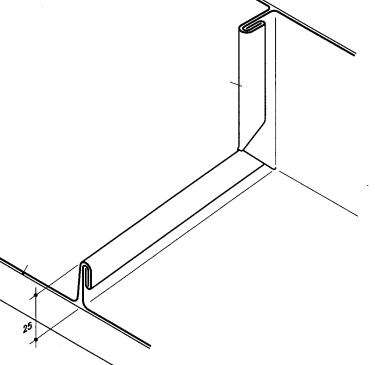 1. Используется в верхних частях скатов и в местах, где исключено накопление снега и относительно продолжительное воздействие воды.2. Используется без ограничения для соединения деталей примыканий к выступающим элементам крыши.3. Всегда используется в местах сопряжения карниза и ската при устройстве мансардной крыши.Задание 10В каких местах на крыше допустимо применение соединения, изображенного на картинке? (Верных ответов: 1 из 3)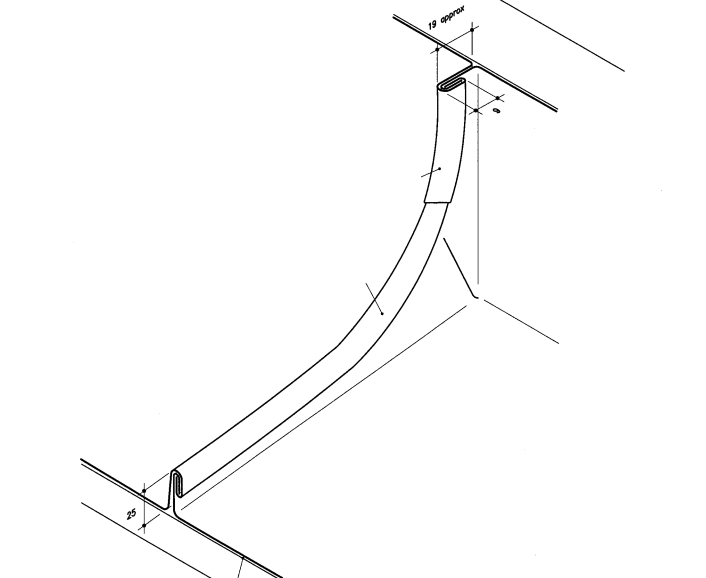 1. Используется без ограничения для соединения деталей примыканий к выступающим элементам крыши2. Используется в верхних частях скатов и в местах, где исключено накопление снега и относительно продолжительное воздействие воды 3. Всегда используется в местах сопряжения карниза и ската при устройстве мансардной крыши Задание 11В каких местах на крыше допустимо применение соединения, изображенного на картинке? (Верных ответов: 1 из 3)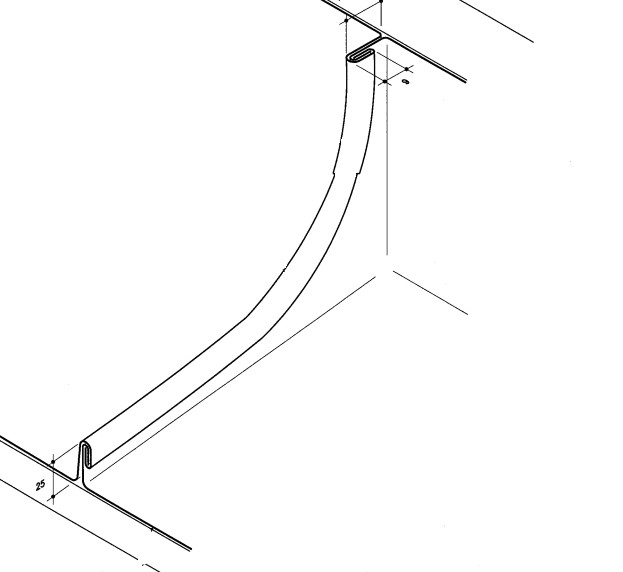 1. Всегда используется в местах сопряжения карниза и ската  при устройстве мансардной крыши2. Используется в верхних частях скатов и в местах, где исключено накопление снега и относительно продолжительное воздействие воды 3. Используется без ограничения для соединения деталей примыканий к выступающим элементам крышиЗадание 12Какие способы изготовления ендовы (разжелобка) из представленных на рисунках применимы для стальных фальцевых кровель? (Верных ответов: 1 из 4)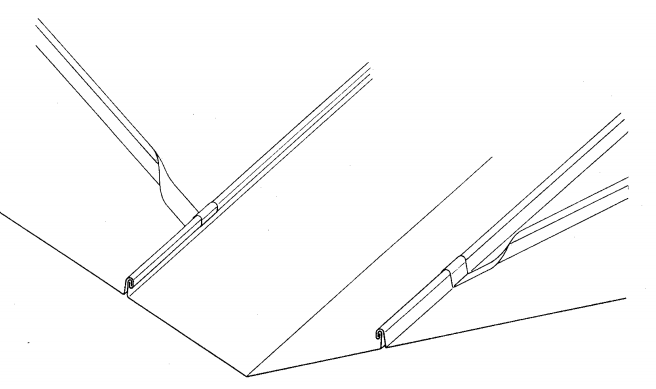 Рис. 1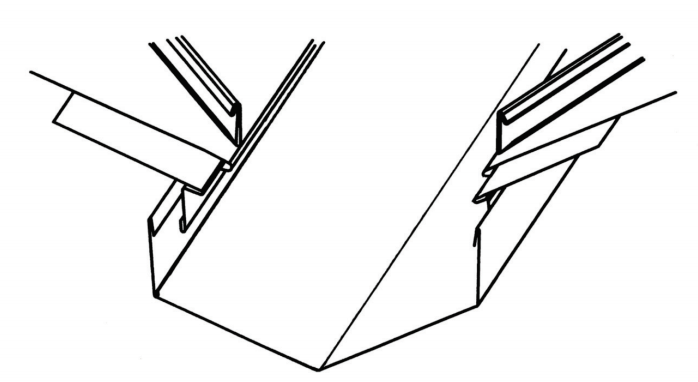 Рис. 2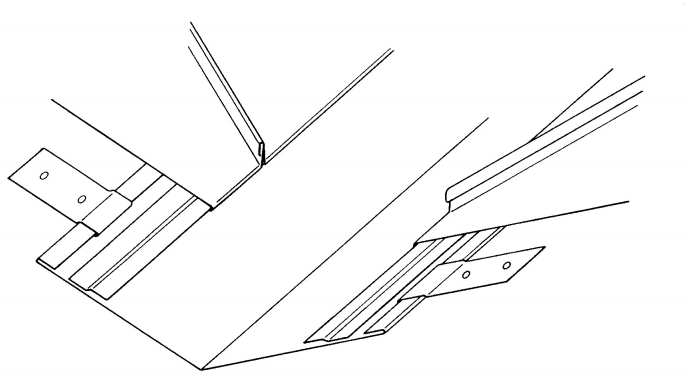 Рис.31. Рис. 1; 2 2. Рис. 2; 3  3. Рис. 3  4. Рис. 1; 2; 3Задание 13Какие способы изготовления ендовы (разжелобка) при длине более  применимы для фальцевых кровель из цветных металлов? (Верных ответов: 1 из 4)Рис. 1Рис. 2Рис.31. Рис. 1; 2; 3  2. Рис. 1; 2 3. Рис. 2; 3 4. Рис. 3  Задание 14Где располагаются подвижные кляммеры при закреплении кровельной картины из стали длиной  и более на вертикальной поверхности? (Верных ответов: 1 из 3)1. В нижней половине картины2. В верхней половине картины3. На расстоянии 1,5 м от середины картины вверх и внизЗадание 15Какой должна быть температура паяльного молотка при соединении деталей из титан-цинка пайкой? (Верных ответов: 1 из 3)1. Приблизительно 700 С2. 3 приблизительно 350 С3. Приблизительно 250 СЗадание 16Какова оптимальная ширина пропаянного шва? (Верных ответов: 1 из 3)1. 20-2. 5-10 мм3. 30-Задание 17Какова оптимальная масса паяльного молотка для пайки кровельных металлов? (Верных ответов: 1 из 3)1. 100-200 гр.2. 50-100 гр.3. 350-500 гр.Задание 18Какой максимальный зазор между спаиваемыми деталями обеспечит качественный паяный шов? (Верных ответов: 1 из 3)1. Не более 0,5 мм2. Не более 3. Не более Задание 19Какие опасные и вредные производственные факторы имеют место при пайке кровельных деталей? (Верных ответов: 3 из 5)1. Химический ожег кислотой2. Термический ожег3. Поражение электрическим током4. Воздействие ядовитых паров на органы дыхания5. Все вышеперечисленныеЗадание 20Какая площадь поперечного сечения водосточных труб должна приниматься из расчета на 1 кв. м площади кровли? (Верных ответов: 1 из 3)1. 1,5 кв. см2. 3 кв. см3. 15 кв. смЗадание 21Каким образом устраивают компенсацию тепловых деформаций желобов? (Верных ответов: 1 из 3) 1. Предусматривают в зависимости от желания заказчика и рекомендаций производителя2. Обязательно устраивают при устройстве подвесных желобов3. Устраивают в желобах, соединенных с рядовым окрытием, чрез каждые 50 смЗадание 22Для вентиляции чердачного пространства необходимо сделать приточно-вытяжные отверстия или слуховые окна общей площадью сечения не менее… (Верных ответов: 1 из 3)1. 1/100 от площади горизонтальной проекции кровли 2. 1/300 от площади горизонтальной проекции кровли3. 1/500 от площади горизонтальной проекции кровлиЗадание 23Каков минимальный размер входных отверстий канала (на карнизном участке)? (Верных ответов: 1 из 4)1. 100 кв. см/м 2. 150 кв. см/м3. 200 кв. см/м4. 300 кв. см/м. Задание 24Каков минимальный размер выходных отверстий канала (на коньке)? (Верных ответов: 1 из 4)1. 100 кв. см/м 2. 200 кв. см/м3. 300 кв. см/м4. 400 кв. см/мЗадание 25 Какова минимальная рекомендуемая высота продуха (вентиляционного зазора), если иное не предусмотрено проектом? (Верных ответов: 1 из 3)1. 50 мм2. 20 мм3. 70 ммЗадание 26Как часто рекомендуется проводить визуальные осмотры скатных крыш с металлической фальцевой кровлей в процессе эксплуатации? (Верных ответов: 1 из 3)1. Регулярно, минимум два раза в год: весной и осенью до начала отопительного сезона2. Регулярно, минимум 4 раза в год3. Один раз в год до начала отопительного сезона.Задание 27Когда должны проводиться внеочередные визуальные осмотры крыши? (Верных ответов: 1 из 3)1. Только после ливней, ураганных ветров, обильных снегопадов и других явлений стихийного характера 2. Только в случае выявления деформаций конструкций, нарушающих условия нормальной эксплуатации.3. В любом из перечисленных случаевЗадание 28Укажите соединения, содержащие дефекты (Верных ответов: 1 из 4)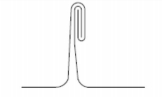 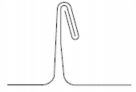 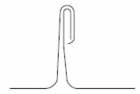                      Рис.1                                                 Рис.2                                              Рис.31. Рис.1; 22. Рис.1; 33. Рис2; 34. Все содержат дефектыЗадание 29Какая разница температуры наружного воздуха и воздуха чердачного помещения холодного чердака утепленной скатной крыши оптимальна? (Верных ответов: 1 из 4)1. 5-10 °С2. Температура воздуха чердачного помещения должна соответствовать температуре воздуха в здании3. 2-4 °С4. 10-15 °СЗадание 30 Укажите ошибки, которые могут быть допущены при пайке. (Верных ответов: 1 из 5)1. Перегретый боек2. Cлишком быстрая пайка3. Неподходящая паяльная жидкость4. Температура пайки менее 250 °C5. Все ответы верныЗадание 31 На каких участках кровли уплотнительный материал (герметик, лента) обязательно закладывается в фальцы… (Верных ответов: 1 из 3)1. В примыкания (ендова, обход выступающих частей кровли);2. При покрытии карнизного свеса и лотков надстенных желобов3. Все ответы верны. Задание 32В каких местах для вентиляции подкровельного пространства необходимо предусмотреть защищенные от попадания снега и дождя приточно-вытяжные отверстия с использованием аэраторов или других подобных конструкций? Укажите неверный ответ. (Верных ответов: 1 из 4)1. На карнизах2. На коньках 3. В местах примыкания кровли к выступающим конструктивным элементам4. Ни в одном из перечисленных случаевЗдание 33Каким образом устанавливаются детали с перфорацией в конструкции подшивки карнизного свеса? (Верных ответов: 1 из 3)1. Если предусмотрен забор воздуха для вентиляции подкровельного пространства, то таким образом, чтобы при перехлесте перфорированных деталей отверстия не перекрывались.2. С перехлёстом деталей, которые должны плотно перекрывать друг друга.3. Во всех случаях необходимо обеспечить отсутствие перехлёста деталей. Задание 34К чему приводит отсутствие эффективной подкровельной вентиляции? (Верных ответов: 2 из 4)1. К появлению конденсата2. К экономии на отоплении3. К образованию на крыше сосулек, наледей4. Такой случай не влечёт никаких последствий. Задание 35Какие действия требуется выполнить при использовании ручного листогибочного станка? (ответов 2 из 4)Производить инструментальный контроль всех операций загибания и резания.Производить визуальный контроль правильности хода операций загибания и резания.Своевременно устранять неточности или ошибки во время работы.Производить настройку станка после выполнения каждой последующей детали.Задание 36Укажите виды надстенных желобов, проведя черту между иллюстрацией и подписью к ней. Задание 37Соотнесите изображение элемента безопасности на иллюстрации и его название, проведя между ними прямую линию.Задание 38Соотнесите тип ошибки установки мансардных окон и её последствия, записав ответ в формате «цифра – буква» (например, - 1-А).Задание 39Укажите элементы системы безопасности, изображенные на иллюстрации. (Верных ответов: 3 из 6)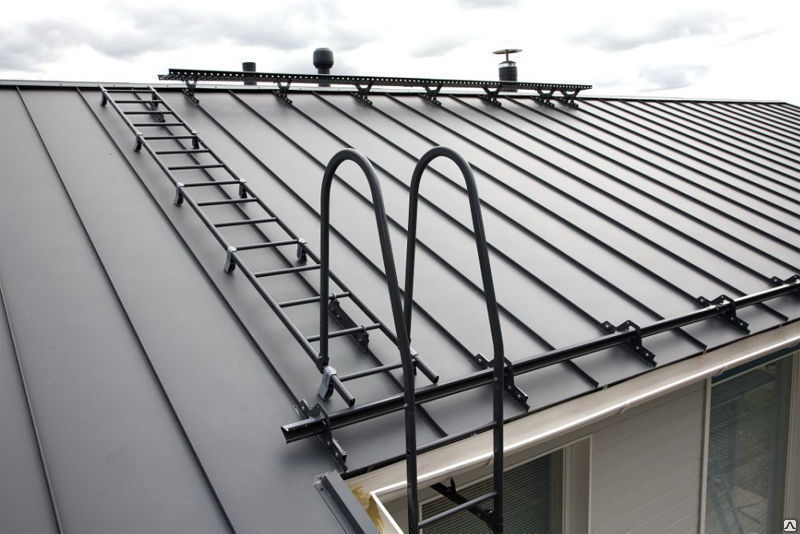 1. Снегозадержатель 2. Кровельное ограждение3. Трап переходной4. Ступени5. Кровельная лестница 6. Эвакуационная площадкаЗадание 40Соотнесите элементы листогибочного станка и информацию об их назначении, записав ответ в формате «цифра – буква» (например, - 1-А).Ключ к тестуПравила обработки результатов и принятия решения о допуске (отказе в допуске) к практическому этапу экзамена:За каждый ответ начисляется 1 балл. Полученные по результатам оценки баллы суммируются. Сдано:  Максимальный балл - 40Не сдано: менее 32 баллов. 2.2. Оценочные средства для практического этапа профессионального экзаменаКритерии оценкиОценочная ведомостьСхема выполнения практического задания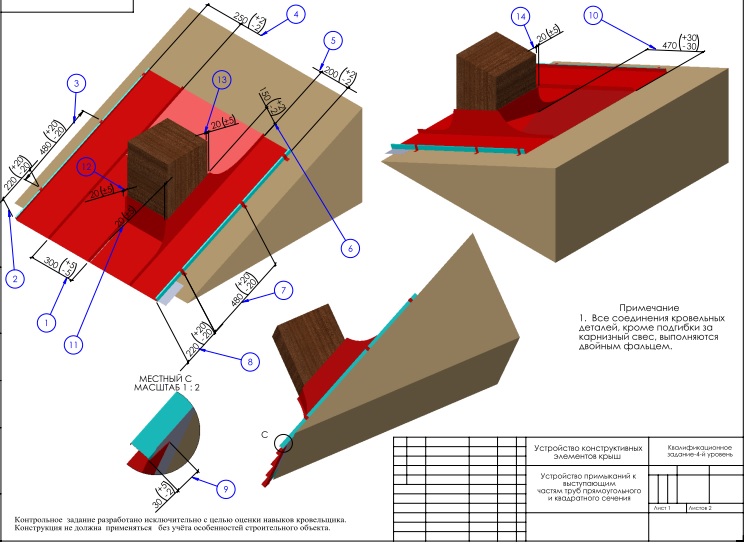 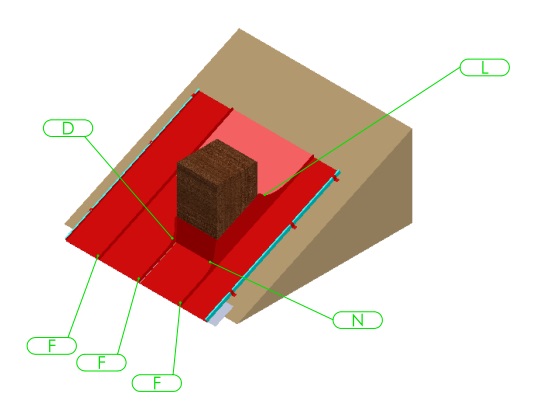 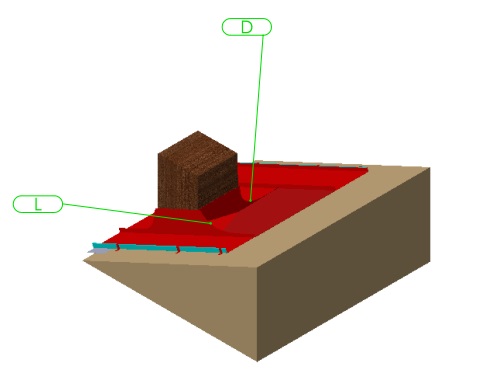 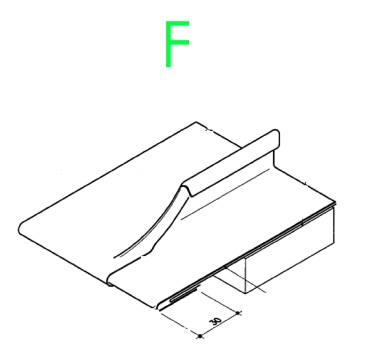 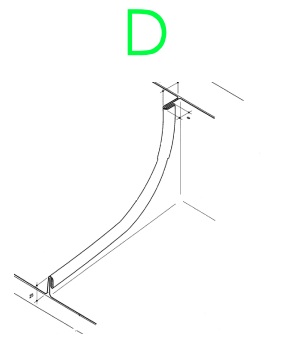 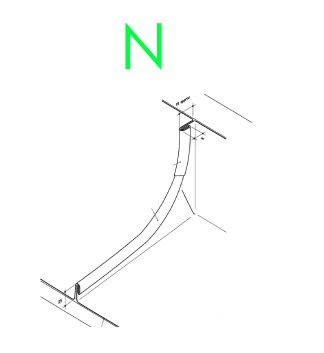 Положительное решение о соответствии квалификации соискателя положениям профессионального стандарта «Кровельщик» в части трудовой функции «Монтаж слоёв кровельной системы фальцевой кровли» 4 уровня квалификации принимается при выполнении практического задания в соответствии с заданными критериями.Предмет оценкиКритерии оценки № № задания123Способы выполнения гидроизоляционного покрытия и примыканий к выступающим частям парапетов, вентиляционных шахт, труб квадратного сечения в соответствии со специализацией. Способы покрытия печных труб из металлов в кровельной технике, облицовку кирпичных дымовых труб1 балл3, 4, 5, 6, 9, 10, 11Способы устройства карнизного свеса, разжелобка (ендовы), кровельного покрытия вертикальной поверхности, оформления ребра и конька крыши1 балл12, 13, 31Теоретические основы технологии пайки. Технику безопасности при проведении паяльных работ 1 балл15,16,17,18,19,30Способы устройства кровельного покрытия вертикальной поверхности 1 балл6,14Назначение ограждений и систем безопасности, требования к их установке1 балл2,39Устройство системы подкровельной вентиляции, назначение кровельных аэраторов и продухов, в зависимости от специализации1 балл21,23,24,25,32,33,34Требования к установке мансардных окон1 балл38Устройство водосливной системы, требования к установке элементов системы водоотвода 1 балл7,8,20,21,36Требования к сезонным и внеплановым осмотрам крыш и чердачных помещений, правила их поведения1 балл1,26,27,29Основные дефекты кровли и конструкций крыши, определение скрытых и явных дефектов, способы ремонта1 балл28,34Техника работы с гибочным станком, ручным инструментом, фальцепрокаточными и фальцезакаточными машинами. Устройство и правила эксплуатации применяемого оборудования1 балл35,40Предмет оценкиКритерии оценки Тип задания123Трудовая функция: Монтаж слоёв кровельной системы фальцевой кровлиТрудовые действия:Монтаж основного гидроизоляционного покрытия в соответствии со специализацией. Примыкание к квадратной трубе1. Соответствие общего вида конструкции и ее размеров заданию;2. Соответствие требованиям действующей нормативно-технической документации:
- СП 17.13330 «Кровли» - СП 71.1330 «Изоляционные и отделочные покрытия» - СТО НОСТРОЙ 2.13.81 «Крыши и кровли»3. Соблюдение отведённого на выполнение задания времениПрактическое задание №11. 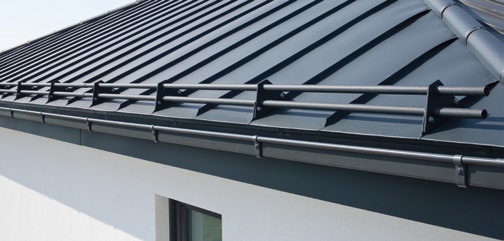 А. Соединенный с рядовым окрытием2. 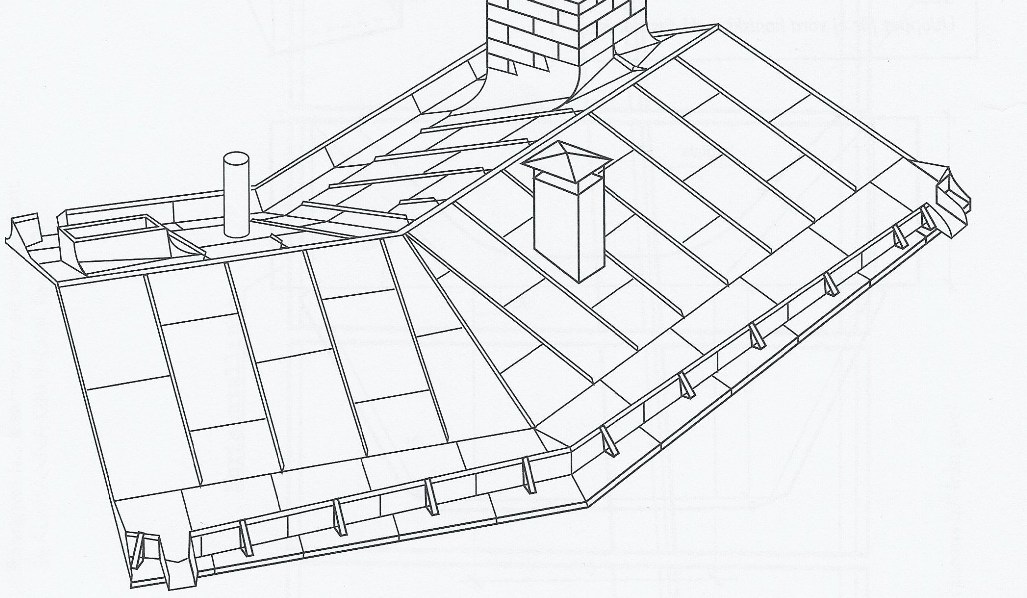 Б. Подвесной3.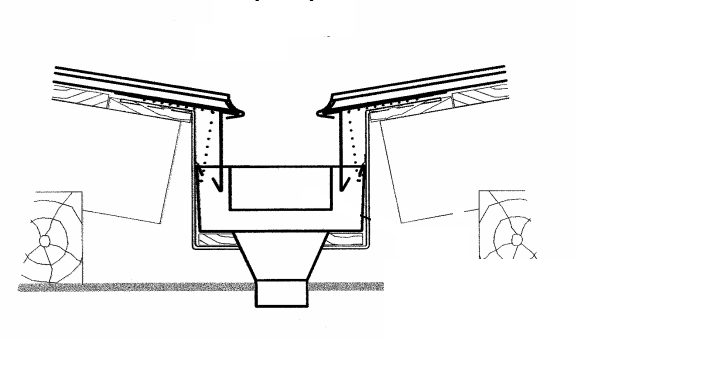 В. Встроенный в карниз1. 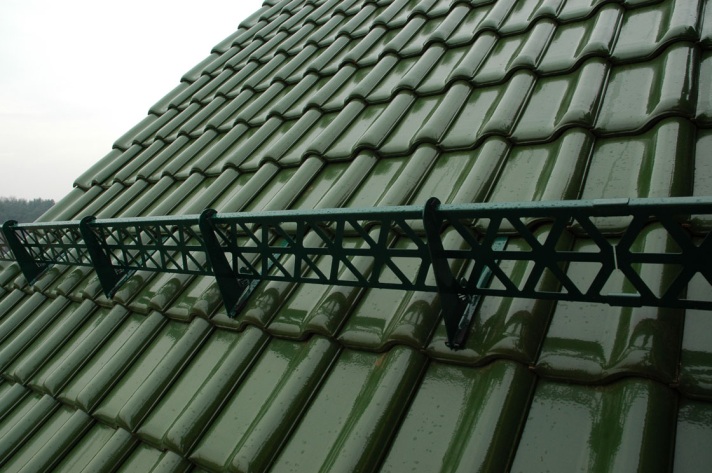 А. Бюгельная система снегозадержания2. 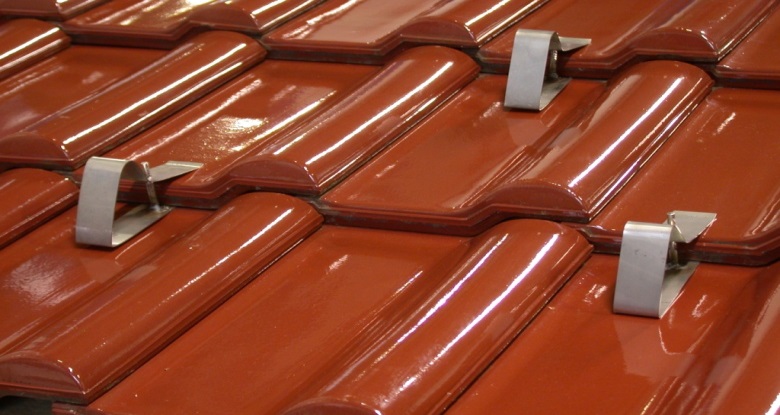 Б.. Решетчатое снегозадержание3. 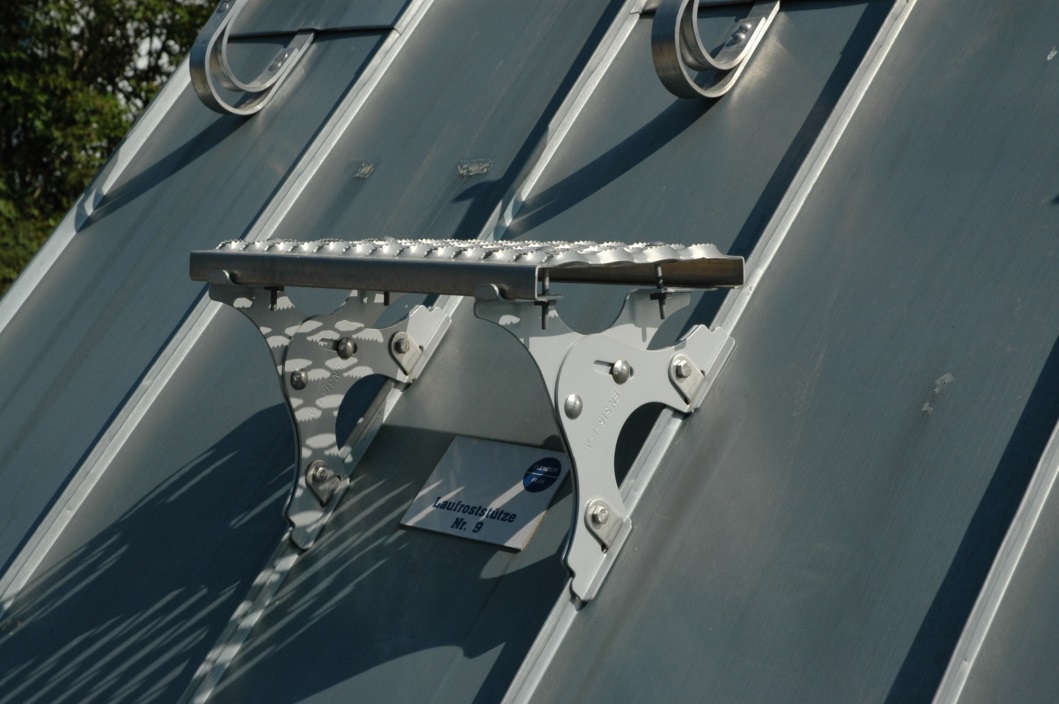 В. Эвакуационный трап4.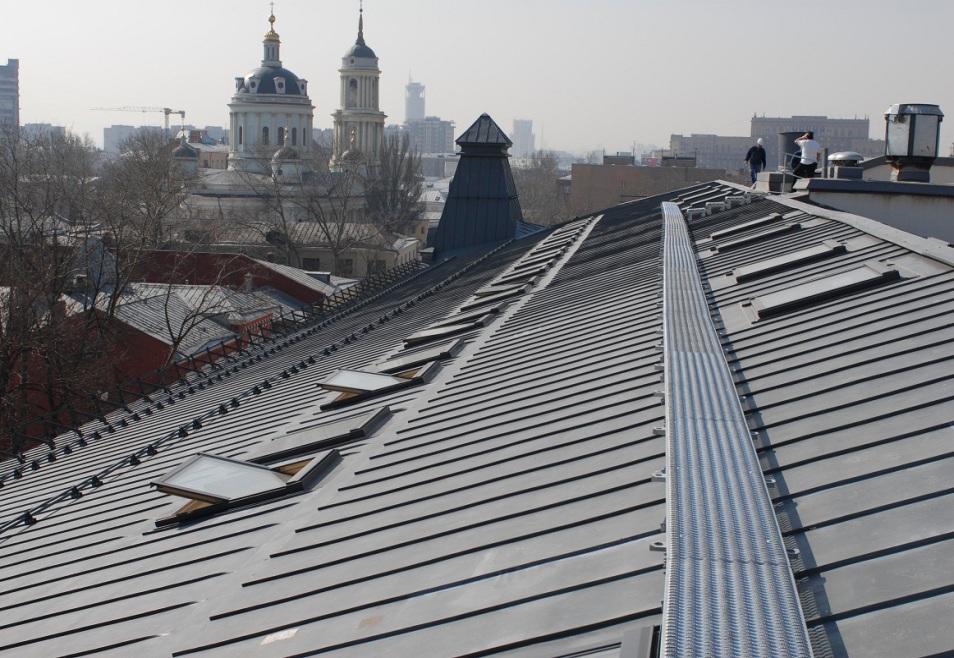 Г.Ступени безопасности1. Неправильная стропильная конструкция.А. Его отсутствие или неправильная установка приведет к скоплению влаги над окном и проникновению ее внутрь помещения.2. Неправильное подведение кровельного материала к мансардному окну. Б. Приведет к возникновению конденсата и теплопотерям через откосы мансардного окна.3.Нарушение гидро- и пароизоляции мансардного окна.В. Приведет к большим теплопотерям через откосы и к образованию наледи на окне зимой во время резким перепадам температуры.4.Неправильное утепление откосов мансардного окна.Г. Может привести к скоплению мусора и листвы и образованию в дальнейшем ледяных заторов.5.Отсутствие дренажного желоба.Д. Это может привести к невозможности установить утеплитель по периметру мансардного окна, что приведет к промерзанию1.Прижимная балкаА. Элемент предназначен для загибания детали2.Гибочная балкаБ. Элемент позволяет гнуть жесть под любым углом от  0 до 160°. Размерный диск дает возможность быстрого выполнения гиба жести под любым углом при одной или нескольких изделиях без установки ограничителя3.Ограничитель угла гибаВ. Элемент позволяет устанавливать до четырех фиксированных углов гиба при работе с большой партией однотипных изделий4.УгломерГ. Элемент предназначен для зажатия отрезаемой или сгибаемой детали№№ заданияПравильные варианты ответа, модельные ответы и(или) критерии оценкиВес задания или баллы, начисляемые за верный ответ11 балл21 балл31 балл41 балл51 балл61 балл71 балл81 балл91 балл101 балл111 балл121 балл131 балл141 балл151 балл161 балл171 балл181 балл191 балл201 балл211 балл221 балл231 балл241 балл251 балл261 балл271 балл281 балл291 балл301 балл311 балл321 балл331 балл341 балл351 балл361 балл371 балл381 балл391 балл401 баллЗАДАНИЕ НА ВЫПОЛНЕНИЕ ТРУДОВЫХ ФУНКЦИЙ (ТРУДОВЫХ ДЕЙСТВИЙ) В РЕАЛЬНЫХ ИЛИ МОДЕЛЬНЫХ УСЛОВИЯХТрудовая функция: Устройство конструктивных элементов металлических фальцевых крыш Трудовое действие: Устройство примыканий к выступающим частям труб прямоугольного и квадратного сеченияТиповое задание: Изготовить участок крыши, представляющий собой примыкание кровельного покрытия к трубе на макете согласно прилагаемому чертежу. Условия выполнения задания1. Место и время выполнения задания: Помещение ЦОК, оборудованное в соответствии с приведенными ниже требованиями2. Максимальное время выполнения задания: 4 часа3. Вы можете воспользоваться:                                              Инструмент, оборудование:Линейка, рулетка, пузырьковый уровень, карандаш.Шуруповёрт.Фальцезаготовительный станокГибочный станок.Молоток кровельный, киянка, оправки.Ножницы кровельные.Клещи кровельные.Приспособления для подгибки и обжима фальцев (рамки).Верстак с уголком стальным 70x70x5x1000Расходные материалы:Кровельный металл.Шурупы.Нормативная документация, литература.СП 17.13330.2011  КРОВЛИСТО НОСТРОЙ 2.13.81-2012 КРЫШИКлаус Зипенкорт. Работы по устройству металлических кровель и фасадов. Материалы, обработка, детали. Изд. Дом «Бизнес Медиа». – М., 2007_____________________________________________________________________________№ п/пНазвание или описание Требование 1Безопасное выполнение работСП 12-135-2003 «Отраслевые типовые инструкции по охране труда»2Выполнение здания1. Соответствие общего вида конструкции и ее размеров заданию;2. Соответствие требованиям действующей нормативно-технической документации:
- СП 17.13330 «Кровли» - СП 71.1330 «Изоляционные и отделочные покрытия» - СТО НОСТРОЙ 2.13.81 «Крыши и кровли»6Расход материала Выданного материала хватило на выполнение задания. 7АккуратностьСостояние рабочего места после завершения этапа – инструменты сложены, отходы убраны. На приведение рабочего места в требуемое состояние дополнительное время не выделяется.На изделии отсутствуют острые кромки.  8Использование средств индивидуальной защитыСП 12-135-2003 «Отраслевые типовые инструкции по охране труда»№ п/пНазвание или описание Требование 1Безопасное выполнение работСП 12-135-2003 «Отраслевые типовые инструкции по охране труда»2Соответствие внешнего вида чертежуВ соответствии с заданием3Соответствие заданным размерамВ соответствии с заданием4Направление стока воды за трубойВ соответствии с заданием5Соответствие узлов рисункам D, N, F В соответствии с заданием. Примечание: методика изготовления узла L выбирается соискателем самостоятельно и не оценивается. 6Расход материала Выданного материала хватило на выполнение задания. Отсутствуют обрезки более чем 300 на 300 мм7АккуратностьСостояние рабочего места после завершения этапа – инструменты сложены, отходы убраны. На приведение рабочего места в требуемое состояние дополнительное время не выделяется.На изделии отсутствуют острые кромки.  8Использование средств индивидуальной защитыСП 12-135-2003 «Отраслевые типовые инструкции по охране труда»